ПРИЛОГ КОН ПРИЈАВА ЗА ИСПИТСтудиска програма за_______________					   Наставен предмет  									Програма (наслов на тема):Согласно со предложената програма (наслов на тема):Комисија за полагање на испитот:	1.  					  2. 						3. 					      Потпис на студентот			         Датум на поднесување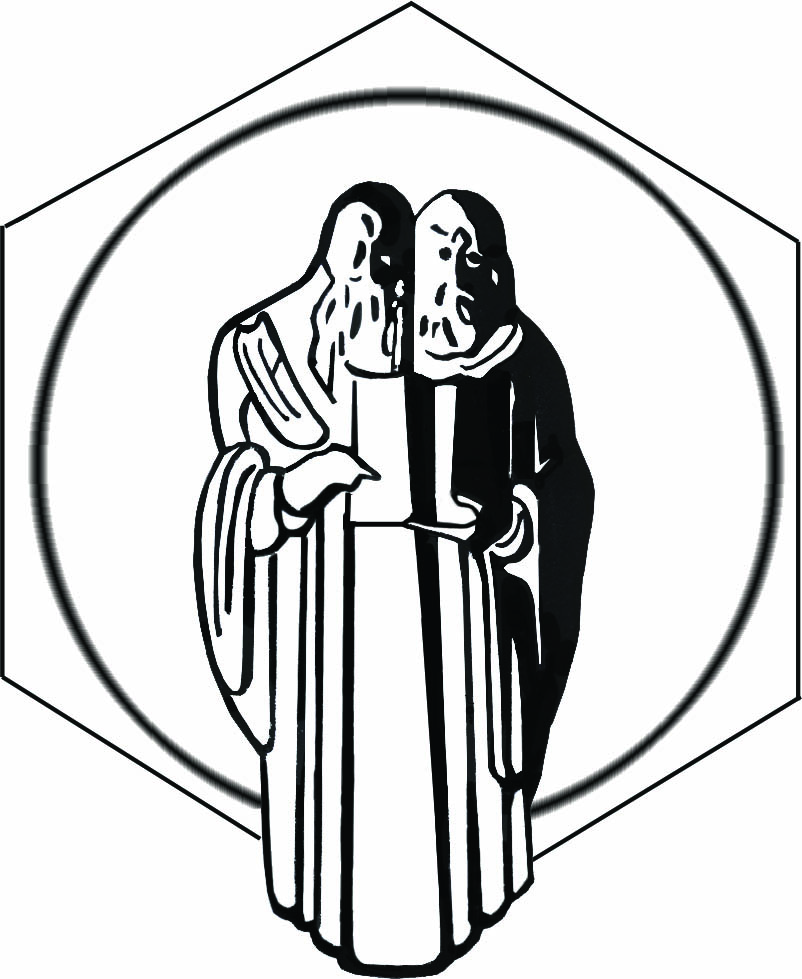 Република Северна МакедонијаУниверзитет „Св. Кирил и Методиј“ во СкопјеФакултет за музичка уметност – СкопјеПиту Гули бр. 1,  1000 Скопје, Република Северна Македонијаhttp://fmu.ukim.edu.mk/тел. +389 (0)2 3134 345  email: fmu@fmu.ukim.edu.mk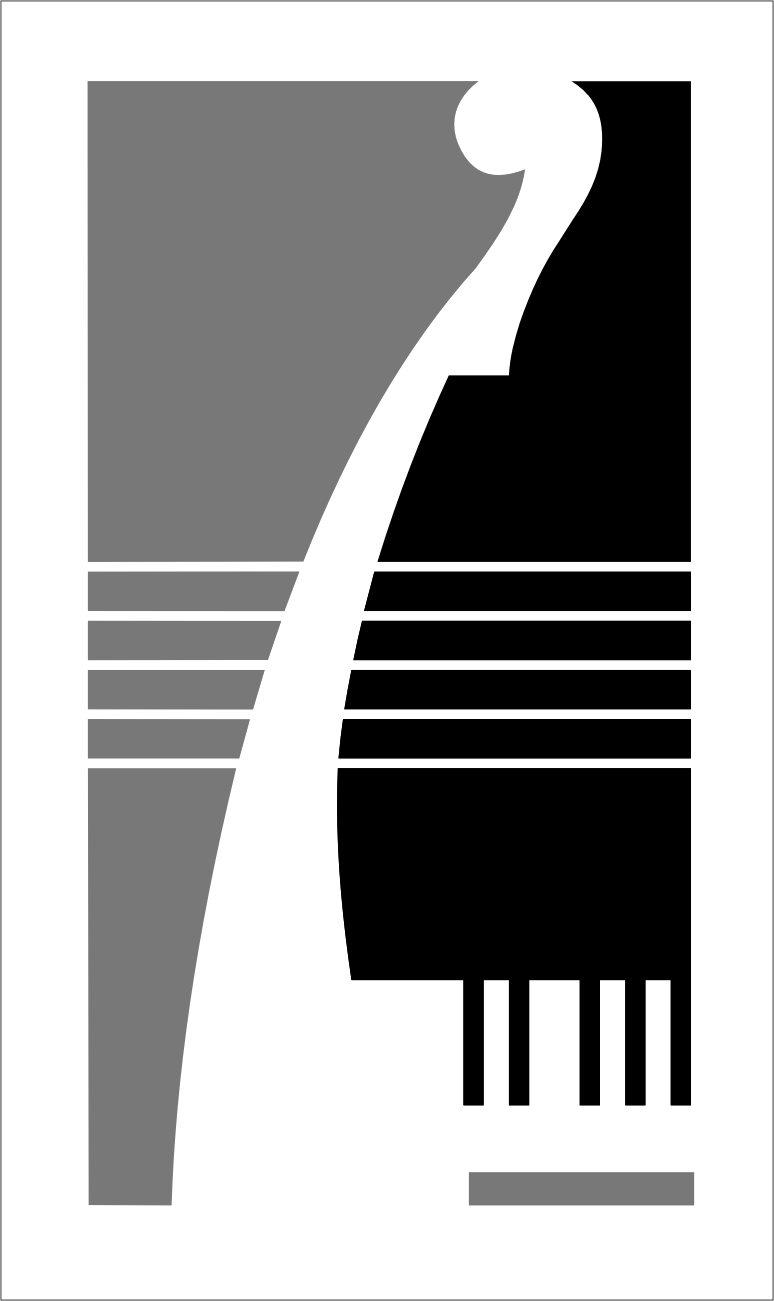 Име и презиме на студентотБрој на индексУчебна годинаПрвпат се запишал на студиската програма во учебнатаМенторПродекан ДеканДен и време на полагање на испитот